Пресс-выпускСостояние потребительского рынкаПензенской области в январе 2020 г.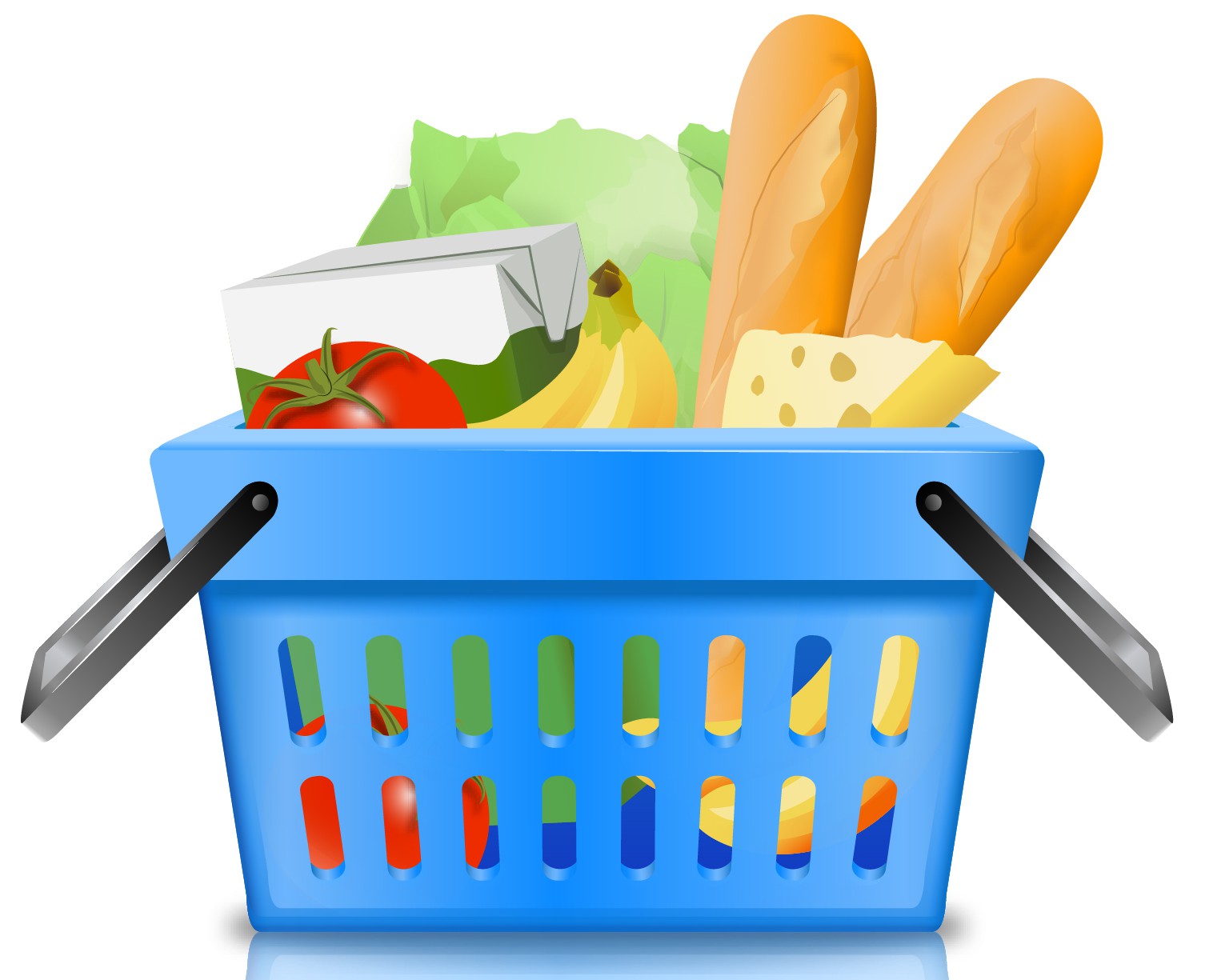 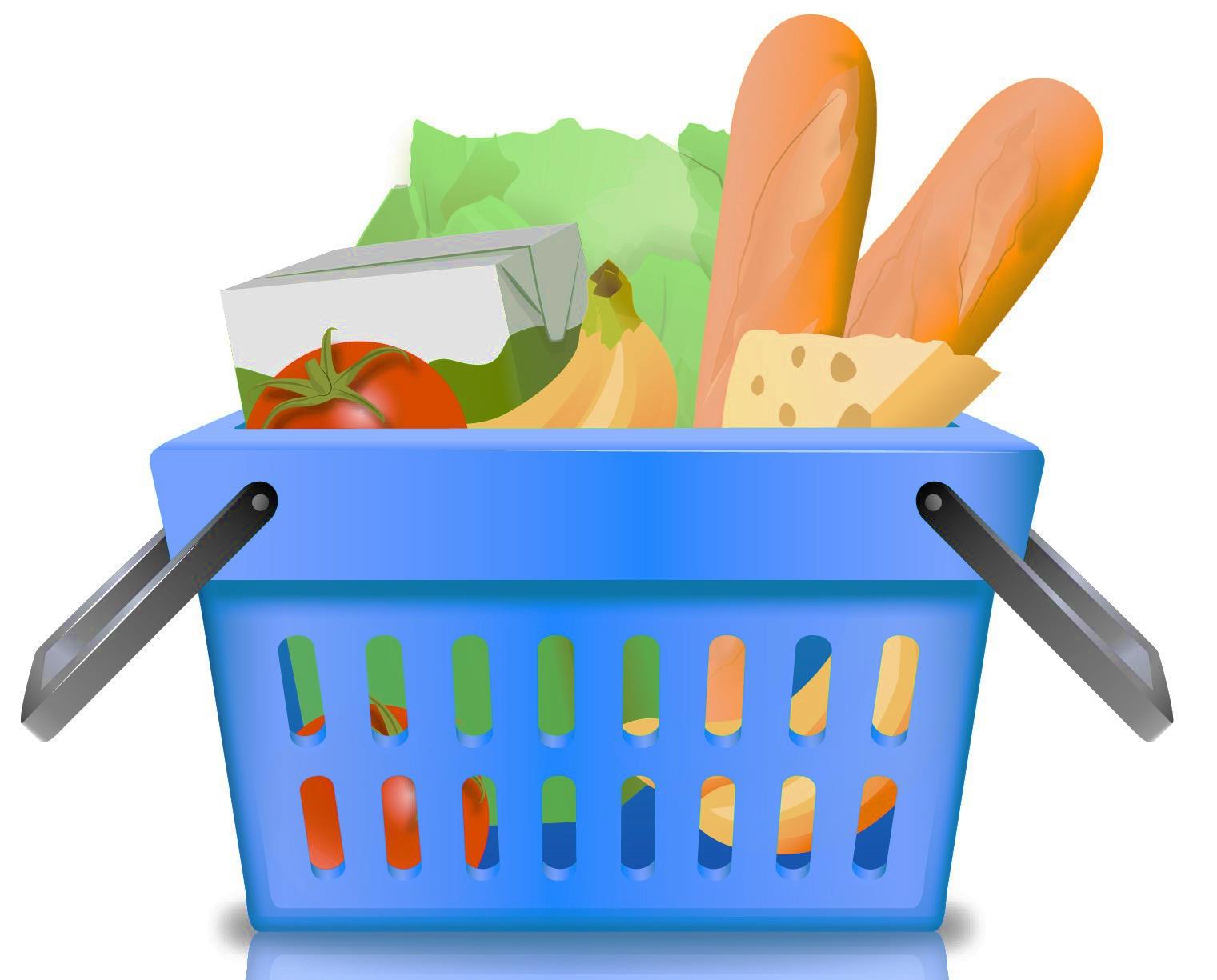 В январе 2020 года оборот розничной торговли составил 17,6 млрд руб., или 101,3% к уровню января 2019 года (в сопоставимых ценах). Пищевых продуктов, напитков и табачных изделий продано на 8,5 млрд  руб., что в сопоставимой оценке на 3,1% больше января 2019 года. 
В структуре оборота розничной торговли удельный вес пищевых продуктов, напитков и табачных изделий составил 48,4%.  Непродовольственных товаров население приобрело на 9,1 млрд руб., это 99,7% (в сопоставимых ценах) к соответствующему периоду 2019 года.Одним из важнейших показателей, характеризующим социально-экономическое развитие региона, является оборот розничной торговли на душу населения. Каждым жителем области в январе 2020 года куплено товаров в среднем на 13,5 тыс. руб. Удельный вес рынков и ярмарок в обороте розничной торговли 
в январе 2020 года составил 5,4%. Оборот общественного питания в январе 2020 года сложился в объеме 842,2 млн руб., что в сопоставимой оценке на 5,0% меньше аналогичного периода прошлого года. Оборот общественного питания на одного жителя области в январе 2020 года составил 645,4 руб.Н.В. Мамонова,начальник отдела статистики торговли и услуг